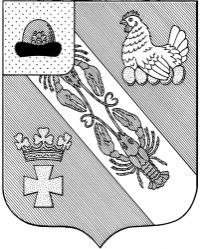 Муниципальное образование – ОКСКОЕ СЕЛЬСКОЕ ПОСЕЛЕНИЕ РязанскОГО муниципальнОГО районА Рязанской областиАДМИНИСТРАЦИЯ МУНИЦИПАЛЬНОГО ОБРАЗОВАНИЯ –ОКСКОЕ СЕЛЬСКОЕ ПОСЕЛЕНИЕ РЯЗАНСКОГО МУНИЦИПАЛЬНОГО РАЙОНА РЯЗАНСКОЙ ОБЛАСТИПОСТАНОВЛЕНИЕот «15» декабря 2021 г.						            	           № 461Об утверждении Программы профилактики рисков причинения вреда (ущерба) охраняемым законом ценностям при осуществлении муниципального жилищного контроля в муниципальном образовании - Окское сельское поселение Рязанского муниципального района Рязанской области на 2022 годВ соответствии с Федеральным законом от 06.10.2003 № 131-ФЗ                  «Об общих принципах организации органов местного самоуправления в Российской Федерации», Федеральным законом от 31.07.2020 № 248-ФЗ            «О государственном контроле (надзоре) и муниципальном контроле в Российской Федерации», руководствуясь Уставом муниципального образования – Окское сельское поселение Рязанского муниципального района Рязанской области, администрация муниципального образования – Окское сельское поселение Рязанского муниципального района Рязанской областиПОСТАНОВЛЯЕТ:1. Утвердить Программу профилактики рисков причинения вреда (ущерба) охраняемым законом ценностям при осуществлении муниципального жилищного контроля в муниципальном образовании - Окское сельское поселение Рязанского муниципального района Рязанской области на 2022 год согласно приложению к настоящему постановлению.2. Настоящее постановление подлежит опубликованию в «Информационном вестнике муниципального образования - Окское сельское поселение Рязанского муниципального района Рязанской области» и размещению на официальном сайте администрации муниципального образования - Окское сельское поселение Рязанского муниципального района Рязанской области.3. Настоящее постановление вступает в силу с 01 января 2022 года.4. Контроль за исполнением настоящего постановления оставляю за собой.Глава Окского сельского поселения                                                         А.В.ТрушинПрограмма профилактики рисков причинения вреда (ущерба) охраняемым законом ценностям при осуществлении муниципального жилищного контроля в муниципальном образовании - 
Окское сельское поселение Рязанского муниципального района Рязанской области на 2022 годНастоящая программа профилактики рисков причинения вреда (ущерба) охраняемым законом ценностям при осуществлении  муниципального жилищного контроля в муниципальном образовании - Окское сельское поселение Рязанского муниципального района Рязанской области (далее – Программа), устанавливает порядок проведения профилактических мероприятий, направленных на предупреждение причинения вреда (ущерба) охраняемым законом ценностям, соблюдение которых оценивается в рамках осуществления муниципального жилищного контроля в муниципальном образовании - Окское сельское поселение Рязанского муниципального района Рязанской области (далее – муниципальный жилищный контроль).1. Анализ текущего состояния осуществления муниципального контроля, описание текущего развития профилактической деятельности администрацией муниципального образования – Окское сельское поселение Рязанского муниципального района Рязанской области, характеристика проблем, на решение которых направлена ПрограммаМуниципальный жилищный контроль осуществляется в соответствии с Федеральным законом от 31.07.2020 № 248-ФЗ «О государственном контроле (надзоре) и муниципальном контроле в Российской Федерации», Жилищным кодексом Российской Федерации, Федеральным законом от 06.10.2003 № 131-ФЗ «Об общих принципах организации местного самоуправления в Российской Федерации».Администрация муниципального образования – Окское сельское поселение Рязанского муниципального района Рязанской области осуществляет деятельность, направленную на предупреждение, выявление и пресечение нарушений обязательных требований обязательных требований, установленных жилищным законодательством, законодательством об энергосбережении и о повышении энергетической эффективности в отношении муниципального жилищного фонда.Объектами при осуществлении вида муниципального контроля являются: 1) деятельность, действия (бездействие) контролируемых лиц, в рамках которых должны соблюдаться обязательные требования, в том числе предъявляемые к контролируемым лицам, осуществляющим деятельность, действия (бездействие), указанные в подпунктах 1 - 11 пункта 1.2 настоящего Положения;2) жилые помещения муниципального жилищного фонда, общее имущество в многоквартирных домах, в которых есть жилые помещения муниципального жилищного фонда, и другие объекты, к которым предъявляются обязательные требования, указанные в подпунктах 1 - 11 пункта 1.2 настоящего Положения.В связи с тем, что контрольные (надзорные) мероприятия не проводились анализ текущего состояния осуществления муниципального жилищного контроля провести не представляется возможным.Проведение профилактических мероприятий, направленных на соблюдение подконтрольными субъектами обязательных требований, на побуждение подконтрольных субъектов к добросовестности, будет способствовать улучшению в целом ситуации, повышению ответственности подконтрольных субъектов, снижению количества выявляемых нарушений обязательных требований, требований, установленных муниципальными правовыми актами в указанной сфере.2. Цели и задачи реализации ПрограммыЦелями реализации Программы являются:а) стимулирование добросовестного соблюдения обязательных требований всеми контролируемыми лицами;б) устранение условий, причин и факторов, способных привести к нарушениям обязательных требований и (или) причинению вреда (ущерба) охраняемым законом ценностям;в) создание условий для доведения обязательных требований до контролируемых лиц, повышение информированности о способах их соблюдения.Задачами реализации Программы являются:а) выявление факторов угрозы причинения вреда охраняемым законом ценностям, причин и условий, способствующих нарушению обязательных требований, установленных законодательством Российской Федерации;б) создание условий для изменения ценностного отношения контролируемых лиц к добросовестному поведению в сфере обеспечения безопасности, формирования позитивной ответственности за свои действия (бездействие;г) повышение уровня правовой грамотности контролируемых лиц, в том числе путем обеспечения доступности информации об обязательных требованиях и необходимых мерах по их исполнению.3. Перечень профилактических мероприятий,сроки (периодичность) их проведенияПеречень профилактических мероприятий, сроки (периодичность) их проведения:1) Информирование:- размещение текстов нормативных правовых актов, регулирующих осуществление муниципального жилищного контроля на официальном сайте администрации Окское сельское поселение Рязанского муниципального района (по мере необходимости в течение года).- размещение сведений об изменениях, внесенных в нормативные правовые акты, регулирующие осуществление муниципального жилищного контроля, о сроках и порядке их вступления в силу на официальном сайте администрации Окского сельского поселения Рязанского муниципального района (по мере обновления в течение года).2) Консультирование:Консультирование (разъяснения по вопросам, связанным с организацией и осуществлением муниципального контроля) по обращениям контролируемых лиц и их представителей осуществляет должностное лицо, уполномоченное осуществлять муниципальный жилищный контроль без взимания платы (в течение года (при наличии оснований). Консультирование может осуществляться должностным лицом, уполномоченным осуществлять муниципальный жилищный контроль по телефону, в ходе проведения профилактического мероприятия, контрольного мероприятия. Консультирование, в том числе письменное, осуществляется по следующим вопросам:- разъяснение положений нормативных правовых актов, содержащих обязательные требования, оценка соблюдения которых осуществляется в рамках муниципального жилищного контроля;- разъяснение положений нормативных правовых актов, регламентирующих порядок осуществления муниципального жилищного контроля;- порядок обжалования решений и действий (бездействия) должностных лиц.По итогам консультирования информация в письменной форме контролируемым лицам и их представителям не предоставляется. Контролируемое лицо вправе направить запрос о предоставлении письменного ответа в сроки, установленные Федеральным законом от 02.05.2006 № 59-ФЗ «О порядке рассмотрения обращений граждан Российской Федерации».Консультирование в письменной форме осуществляется в следующих случаях:- контролируемым лицом представлен письменный запрос о предоставлении письменного ответа по вопросам консультирования;- за время консультирования в устной форме предоставить ответ на поставленные вопросы невозможно;- ответ на поставленные вопросы требует дополнительного запроса сведений от органов государственной власти, органов местного самоуправления и иных лиц.4. Показатели результативности и эффективности ПрограммыДля оценки результативности и эффективности Программы устанавливается следующий показатель:Доля выполненных мероприятий по Программе,ДМ = М2 : М1 * 100%, где:ДМ – доля выполненных мероприятий по Программе, %;М2 – количество выполненных мероприятий по Программе;М1 – количество мероприятий, предусмотренных по Программе. Приложение к постановлению администрации муниципального образования –Окское сельское поселение Рязанского муниципального районаРязанской областиот «15» декабря 2021 года № 461